Riv. Congr. fasc. 53, P. Francesco Santini, pag. 326-333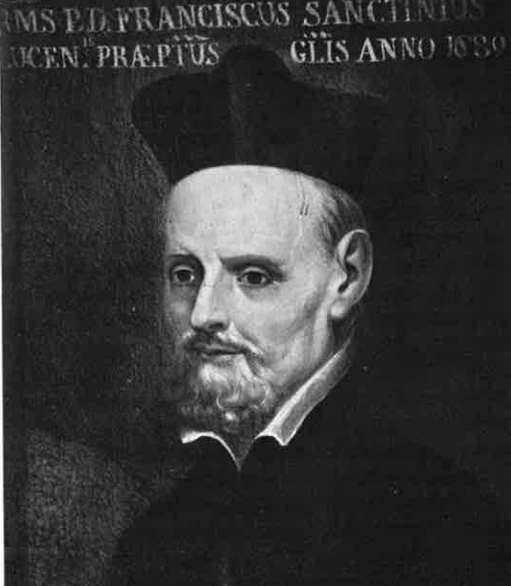 